Проект РешенияСовета депутатов муниципального округа Пресненский09.06.2021 №54/09/678-СДРуководствуясь п.5 ч.2 ст.1 Закона города Москвы от 11.07.2012 №39 «О наделении органов местного самоуправления муниципальных округов в городе Москве отдельными полномочиями города Москвы», постановлением Правительства Москвы от 02.07.2013 №428-ПП «О порядке установки ограждений на придомовых территориях в городе Москве», рассмотрев обращение уполномоченного лица наш вх. от 16.02.2021 №88-Д,Совет депутатов решил:Согласовать установку ограждающих устройств на придомовой территории муниципального округа Пресненский (1 шлагбаум) по адресу: Тверской б-р, д.16, стр.5 согласно проекту (Приложение).Собственникам помещений в многоквартирном доме при установке и последующей эксплуатации ограждающего устройства обеспечить круглосуточный доступ и беспрепятственный проезд на придомовую территорию пожарной техники, транспортных средств правоохранительных органов, скорой медицинской помощи, служб Министерства Российской Федерации по делам гражданской обороны, чрезвычайным ситуациям и ликвидации последствий стихийных бедствий, организаций газового хозяйства и коммунальных служб.Направить настоящее Решение в Департамент территориальных органов исполнительной власти города Москвы, Управу Пресненского района города Москвы, заверенную копию Решения выдать лицу, уполномоченному на представление интересов собственников помещений в многоквартирном доме по вопросам, связанным с установкой ограждающих устройств и их демонтажем.Опубликовать настоящее Решение в бюллетене «Московский муниципальный вестник» и на официальном сайте муниципального округа Пресненский.Настоящее Решение вступает в силу со дня его принятия.Контроль за исполнением настоящего Решения возложить на депутата Совета депутатов муниципального округа Пресненский А. П. Юшина.Схемаустановки ограждающих устройств на придомовой территории в муниципальном округе Пресненский (1 шлагбаум) по адресу: Тверской б-р, д.16, стр.5Тип ограждающего устройства:Автоматический шлагбаум с подъёмным механизмом– 1 шт.Размер ограждающего устройства:Тумба – 450х1000 мм, стрела – 4000-4500 ммВнешний вид ограждающего устройства:Внесён:Заместителем главы МО Пресненский Юшиным А.П.,Дата:02.06.2021 г.Рассмотрен:Комиссия по вопросам экологии, землепользования и градостроительства, развития транспорта и дорожно-транспортной инфраструктурыДата:02.06.2021 г.О согласовании установки ограждающих устройств на придомовой территории в муниципальном округе Пресненский по адресу: Тверской б-р, д.16, стр.5Глава муниципальногоокруга ПресненскийД. П. ЮмалинПриложение
к Решению Совета депутатов муниципального округа Пресненский
от 09.06.2021 №54/09/678-СД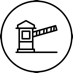 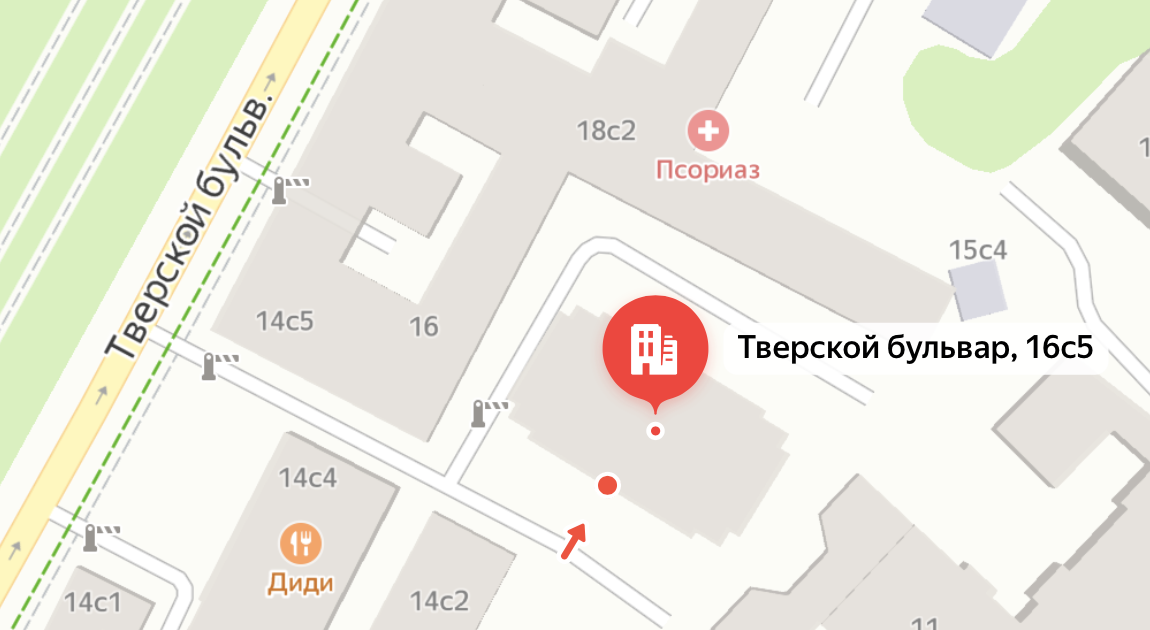 Шлагбаум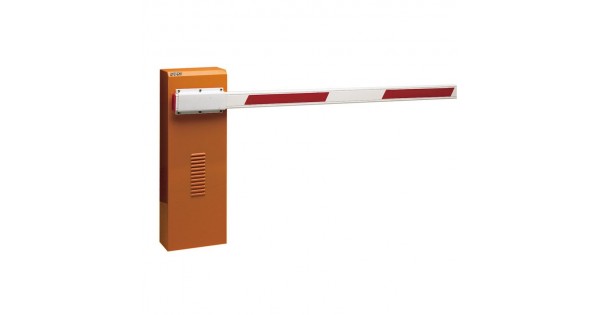 